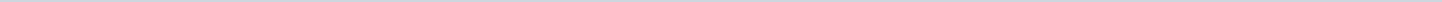 Geen documenten gevonden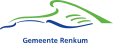 Gemeente RenkumAangemaakt op:Gemeente Renkum28-03-2024 23:04Moties en Amendementen0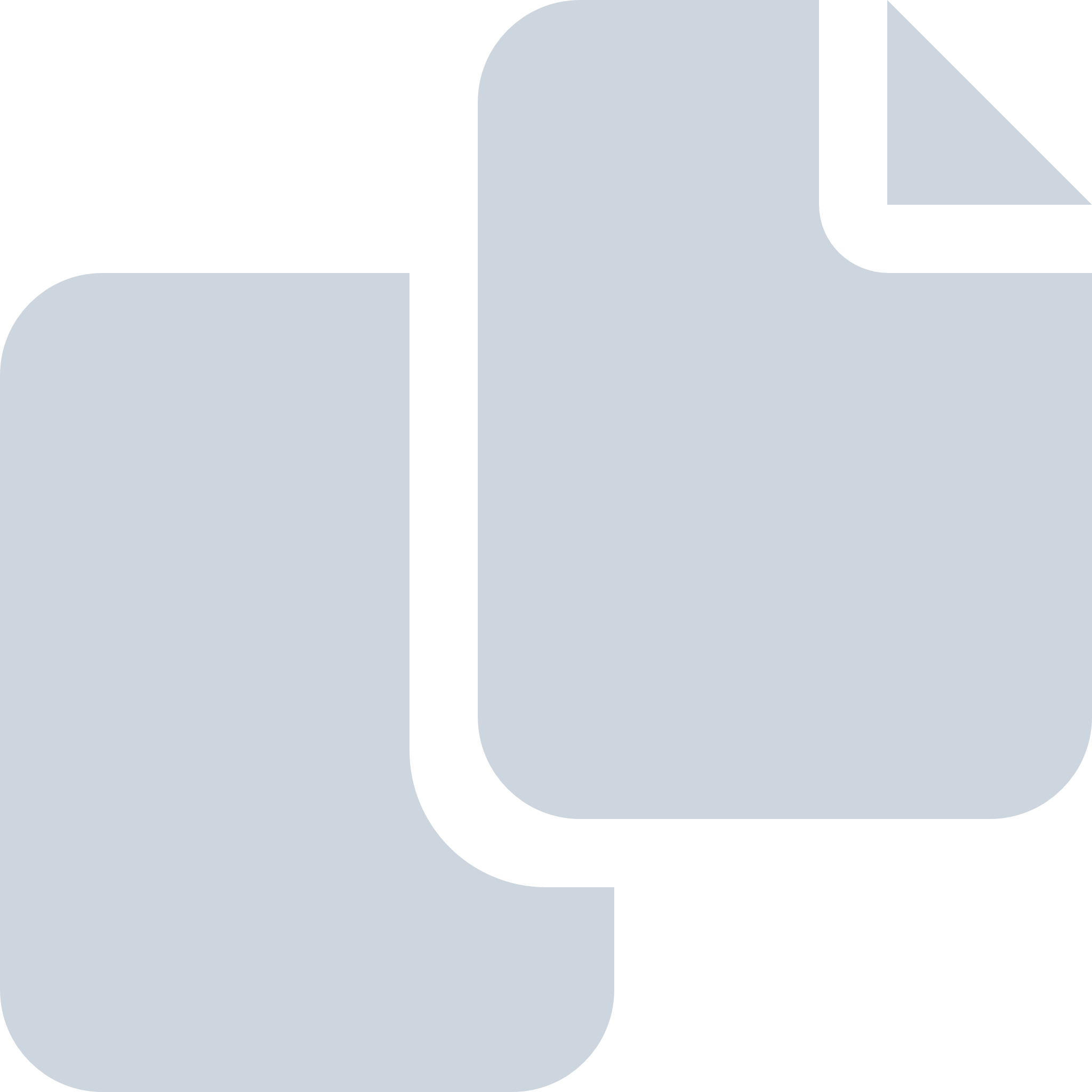 Periode: oktober 2021